Mara Musterfrau | Musterstraße 3	| 12345	Musterdorf	Telefon:	01234/5678 |E-Mail: m.musterfrau@beispiel.de	Lebenslauf	Persönliche Daten			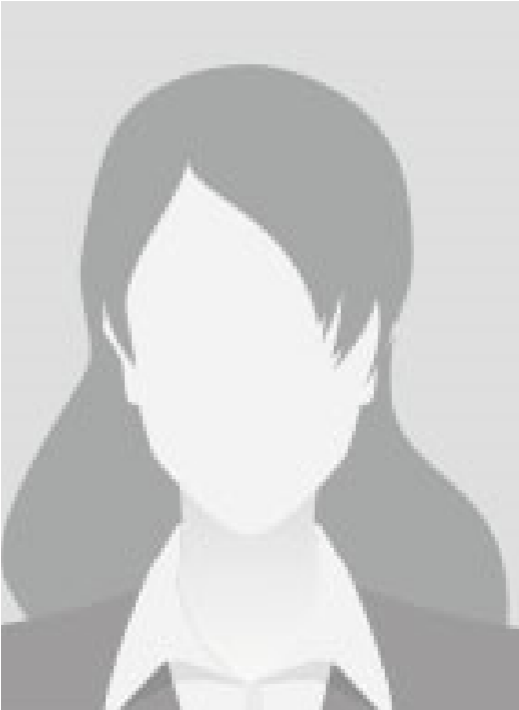 	Name	Mara Musterfrau		Adresse	Musterstraße 3 			     12345 Musterdorf	                Telefon     01234	5678		           Mobil     +49	1234567890		                                              E-Mail     m.musterfrau@beispiel.de	                       Geburtsdatum/-ort     01.01.1989 Musterstadt		Familienstand	verheiratet, zwei Kinder	
Mara Musterfrau | Musterstraße 3	| 12345	Musterdorf	Telefon:	01234/5678 | E-Mail: m.musterfrau@beispiel.de	Musterdorf, 01.01.2020	Mara Musterfrau Beruflicher Werdegang	seit	09/2012	KrankenschwesterUniversitätsklinikum Musterstadt, 12345 Musterstadt	Versorgung der Patienten und Betreuung der Angehörigen.
Dokumentation in der elektronischen Patientenakte (IMS).
Regelmäßige Bestellungen von Verbrauchsmaterialien.
Schulung/Einweisung neuer Mitarbeiter.07/2006	– 08/2009Pflegehelferin	Sankt Augustin Klinik, 12345 Musterstadt	Messen der Vitalzeichen und Blutabnahme bei Patienten jeden Alters.
Legen von Infusionen, Gabe von Spritzen und Verabreichung anderer Medikamente.
Dokumentation in der Patientenakte (Papierform).Ausbildung	09/2009	– 06/2012Ausbildung zur Gesundheits- und Krankenpflegerin	Musterfirma, 12345 Musterstadt	09/2003	– 06/2006Ausbildung zur Gesundheits- und PflegeassistentinMusterschule, 12345 Musterstadt	06/2003	Mittlere	ReifeMusterschule, 12345 Musterstadt		Kenntnisse	EDV-Kenntnisse	Microsoft Office 2010 (fortgeschritten)	HTML & CSS (gut)	JAVA (fortgeschritten)	Sprachkenntnisse	Englisch	(fließend)	Französisch (Grundkenntnisse)	Führerschein	Klasse B	Interessen	Engagement	Jugendleiterin Abteilung Kraftsport	MTV Musterverein	Hobbys	Entwicklung von Webseiten	Gewichtheben	